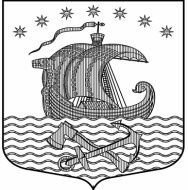 АДМИНИСТРАЦИЯ                                                                     МУНИЦИПАЛЬНОГО ОБРАЗОВАНИЯ
СВИРИЦКОЕ СЕЛЬСКОЕ ПОСЕЛЕНИЕ                                       Волховского муниципального района                                                    Ленинградской области              П О С Т А Н О В Л Е Н И Е            п.Свирица                       от 11.03.2021г.                                                                          № 28О внесении изменений в постановление № 55 от 01.06.2020г «О создании муниципальной комиссии по обследованию жилых помещений инвалидов и общего имущества в многоквартирных домах, в которых проживают инвалиды, в целях их приспособления с учетом потребностей инвалидов и обеспечения условий их доступности для инвалидов на территории МО Свирицкое  сельское поселение Волховского муниципального района Ленинградской области»В соответствии с Федеральным законом от 06.10.2003г. № 131-ФЗ «Об общих принципах организации местного самоуправления в Российской Федерации»,  статьями 12 и 15 Жилищного кодекса Российской Федерации, постановлением Правительства РФ от 09.07.2016 № 649 «О мерах по приспособлению жилых помещений и общего имущества в многоквартирном доме с учетом потребностей инвалидов», Уставом МО Свирицкое сельское поселение Волховского муниципального района,  в целях обследования жилых помещений инвалидов и общего имущества в многоквартирных домах, в которых проживают инвалиды, их приспособления с учетом потребностей инвалидов и обеспечения условий их доступности для инвалидов, администрация постановляет:  1.Внести изменения  в состав муниципальной комиссии по обследованию помещений инвалидов и общего имущества в многоквартирных домах, в которых проживают инвалиды, в целях их приспособления с учетом потребностей инвалидов и обеспечения условий их доступности для инвалидов, утвержденное  приложение 1 к постановлению Администрации МО Свирицкое сельское поселение от 01.06.2020 №55 «О создании муниципальной комиссии по обследованию жилых помещений инвалидов и общего имущества в многоквартирных домах, в которых проживают инвалиды, в целях их приспособления с учетом потребностей инвалидов и обеспечения условий их доступности для инвалидов на территории МО Свирицкое  сельское поселение Волховского муниципального района Ленинградской области» Приложение №1 изложив его в новой редакции, согласно приложения №1 к настоящему постановлению. 2.Опубликовать настоящее постановление в газете «Волховские Огни» и разместить на официальном сайте МО Свирицкое сельское поселение в сети «Интернет». 3. Контроль за выполнением настоящего Постановления оставляю за собой.Глава администрации                                                         Атаманова В.А                                                                                                                                                                                .                                 Утвержденопостановлением администрации МО Свирицкое  сельское поселение Волховского муниципального районаЛенинградской области                                                                                                                    от 11.03.2021г. №28                                                                                                                          Приложение 1Состав муниципальной комиссиипо обследованию помещений инвалидов и общего имущества в многоквартирных домах, в которых проживают инвалиды,в целях их приспособления с учетом потребностей инвалидов и обеспечения условий их доступности для инвалидовПредседатель Комиссии:Глава администрации МО Свирицкое сельское поселение Волховского муниципального района  Ленинградской области – Атаманова  Вера  Алексеевна Заместитель председателя комиссии:Специалист по ЖКХ  администрации МО Свирицкое сельское поселение Волховского муниципального района  Ленинградской области –  Чалкова Мария Владимировна Секретарь:Специалист по социальным вопросам и культуре администрации МО Свирицкое  сельское поселение Волховского муниципального района Ленинградской области – Дураничева Светлана Викторовна Члены комиссии:-Специалист по управлению муниципальным  имуществом контролю и вопросам дорожной деятельности администрации МО Свирицкое  сельское поселение Волховского муниципального района Ленинградской области – Лазутина  Ирина  Александровна;-Глава МО Свирицкое сельское поселение–Куликов Андрей Владимирович  (по согласованию);-Депутат МО Свирицкое сельское поселение –Богданова Ольга Евгеньевна (по согласованию);-Представитель комитета социальной защиты населения Волховского района(по согласованию) ;-Представитель Волховской  Районной Организации Ленинградской  Областной Организации Общероссийской Общественной Организации Всероссийского Общества Инвалидов(по согласованию).